様式第６号(第９条関係)年　　月　　日本山町長 　様申請者住 所 本山町 　　　　　　　　　　　　　　　　　㊞電話番号 本山町家具等安全対策費補助金交付請求書　　　　年　　月　　日付け　　本総発第　　　号で交付決定通知のあった本山町家具等安全対策費補助金について、本山町家具等安全対策費補助金交付要綱第９条の規定により下記のとおり請求します。１ 請求金額　　　　金　　　　　　　　　　円２ 振 込 先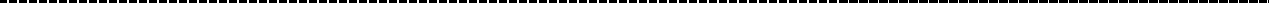 金融機関・支店口座種類・番号□ 普通 □ 当 座口座名義人(フリガナ)(フリガナ)(フリガナ)(フリガナ)(フリガナ)(フリガナ)(フリガナ)(フリガナ)口座名義人